Dans ce TD, vous allez caractériser des fonctions de transfert, en tracer et en modéliser.1- Fonction de transfert d’un capteur de vitesseDonner l’équation de cette droite puis en déduire la sensibilité du capteur2- Fonction de transfert d’un moteur à courant continuTracer ci-dessous la fonction de transfert et en déduire l’équation :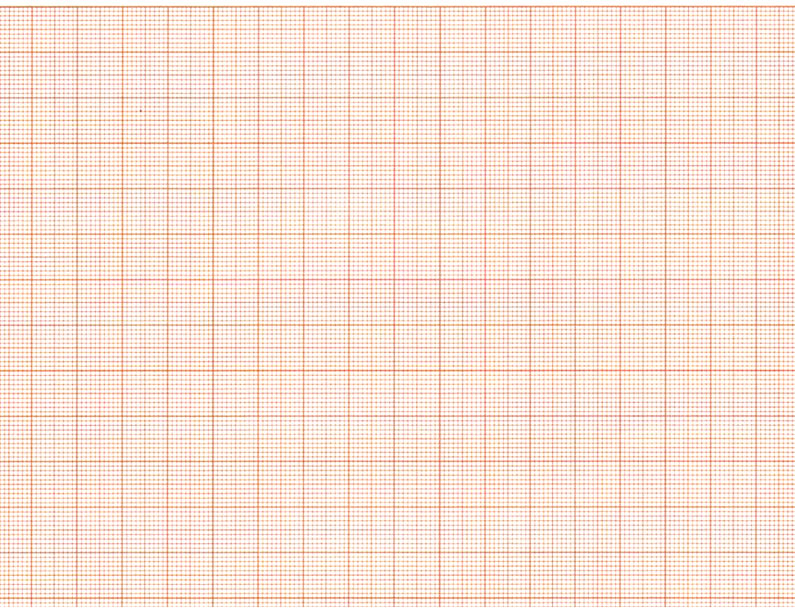 3- Fonction de transfert d’un capteur de coupleTracer la fonction de transfert puis en déduire la sensibilité du capteur4- Fonction de transfert d’un capteur de lumièreCalculer la sensibilité du capteur.5- AlgorigrammeEcrire ci-dessus l’algorithme6- Equation logiqueLa table de vérité est la suivante :Ecrire les équations de E, M, C et RPFonctions de transfertFonctions de transfertFonctions de transfertFonctions de transfertFonctions de transfertFonctions de transfertFonctions de transfertFonctions de transfertSupport : aucunSupport : aucunTPTPTDTDTDEvaluationEvaluationEvaluationDurée : 1hDurée : 1hCompétences à acquérirCompétences à acquérirCompétences à acquérirCompétences à acquérirCompétences à acquérirCompétences à acquérirCompétences à acquérirCompétences à acquérirCompétences à acquérirCompétences à acquérirCompétences à acquérirCompétences à acquérirA- AnalyserA- AnalyserA- AnalyserB- ModéliserB- ModéliserB- ModéliserB- ModéliserB- ModéliserC- ExpérimenterC- ExpérimenterD- CommuniquerD- CommuniquerA1A2A3B1B2B2B3B4C1C2D1D2Matériel à disposition :AucunMatériel à disposition :AucunMatériel à disposition :AucunMatériel à disposition :AucunMatériel à disposition :AucunMatériel à disposition :AucunMatériel à disposition :AucunMatériel à disposition :AucunDocuments à disposition :Cours sur les fonctions de transfertDocuments à disposition :Cours sur les fonctions de transfertDocuments à disposition :Cours sur les fonctions de transfertDocuments à disposition :Cours sur les fonctions de transfertN (tr/min)037458287712691600179720062467F(Hz)05083125166200250263333U(V)02468101214N(tr/min)01543104656207809401100C (N.m)01234567810I (mA)5,055,345,565,796,016,246,456,686,897,2Le capteur de présence de la voiture du propriétaire déclenche l’ouverture automatique de la porte et uniquement dans ce cas.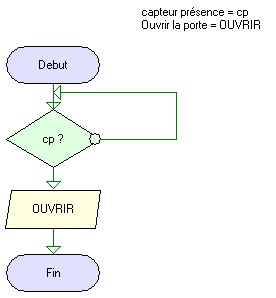 Représentation de l'installationReprésentation de l'installation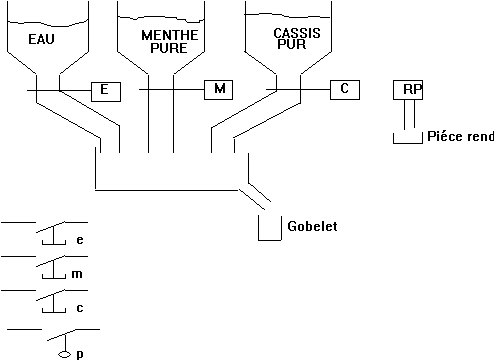 Remarque : une électrovanne est une vanne commandée électriquement qui permet le passage d'un fluide lorsqu'elle est alimentée.EntréesEntréesEntréesEntréesSortiesSortiesSortiesSortiesemcpEMCRP00000000000100010010000000111010010000000101110001100000011100011000100010011001101000001011000111000000110100011110000011110001